 Hidden Word   20 min        2 participants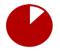 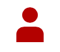 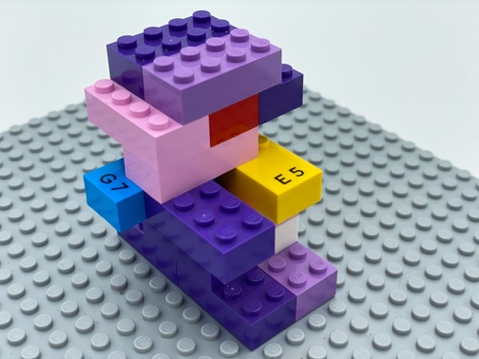 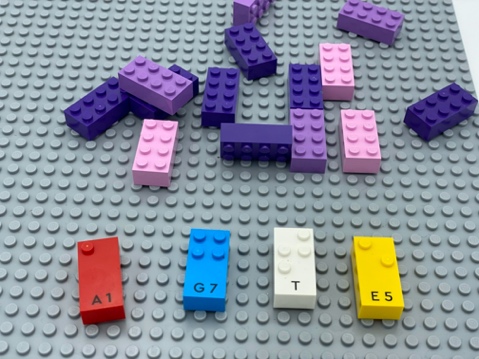 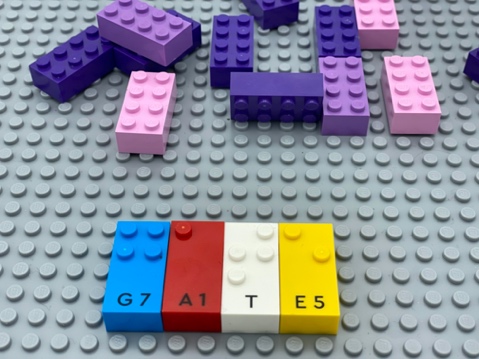 Let’s playPlayer 1Think of a 3 or 4 letter word.Find the letter bricks you need to spell it.Hide the bricks for your word by building a construction made of standard 2x4 LEGO bricks and the Braille Bricks.Player 2Find the hidden Braille Bricks inside the construction.Write a word with all the letter bricks found.Both playersCompare and discuss the words created.How to prepare1 base plateLetter bricks Classic 2x4 LEGO bricks2 bowlsPlace the letter bricks in one big bowl and the classic bricks in the other. Facilitation tipsArrange several of each letter in alphabetical order on an additional storage base plate for ease in finding letters. This can be prepared in advance or a warm-up activity for the child.Suggest “Imagine a story in which your word is the highlight of the adventure”.Possible variationsHide additional words.Change the number of letters in the word.Build construction to relate to the hidden word.Children will develop these holistic skillsCOGNITIVE - Enrich the lexicon, acquire grammatical and lexical spellingCREATIVE - Adapt a project according to constraints and audienceEMOTIONAL - Develop vocabulary and understanding in reading: discuss word meanings, link new meanings to those already knownPHYSICAL - Manipulate, make an intentional movement with an objectSOCIAL - Plan and carry out routine or non-routine activities requiring multiple stepsDid you knowRecent research shows how curiosity and positive experiences are linked to learning.